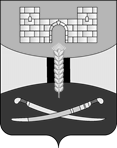 АДМИНИСТРАЦИЯ МУНИЦИПАЛЬНОГО ОБРАЗОВАНИЯЩЕРБИНОВСКИЙ РАЙОНПОСТАНОВЛЕНИЕот 11.09.2023                                                                                        № 774ст-ца СтарощербиновскаяОб утверждении Положенияо комиссии по осуществлению закупок для обеспечения муниципальных нужд муниципального образования Щербиновский районВ соответствии с Федеральным законом от 5 апреля 2013 года № 44-ФЗ «О контрактной системе в сфере закупок товаров, работ, услуг для обеспечения государственных и муниципальных нужд», решением Совета муниципального образования Щербиновский район от 26 декабря 2013 года № 1 «Об утверждении Положения о контрактной системе в сфере закупок для обеспечения муниципальных нужд муниципального образования Щербиновский район»                               п о с т а н о в л я ю:1. Утвердить Положение о комиссии по осуществлению закупок для обеспечения муниципальных нужд муниципального образования Щербиновский район (прилагается).2. Признать утратившим силу постановление администрации муниципального образования Щербиновский район от 24 февраля 2022 года № 94 «Об утверждении Положения о Единой комиссии по осуществлению закупок для обеспечения муниципальных нужд муниципального образования Щербиновский район».3. Отделу по взаимодействию с органами местного самоуправления администрации муниципального образования Щербиновский район (Терещенко) разместить настоящее постановление на официальном сайте администрации муниципального образования Щербиновский район.4. Отделу муниципальной службы, кадровой политики и делопроизводства администрации муниципального образования Щербиновский район       (Гусева) опубликовать настоящее постановление в периодическом печатном издании «Информационный бюллетень органов местного самоуправления муниципального образования Щербиновский район».5. Контроль за выполнением настоящего постановления возложить на заместителя главы муниципального образования Щербиновский район, начальника финансового управления администрации муниципального образования Щербиновский район Н.Н. Шевченко.6. Постановление вступает в силу на следующий день после его официального опубликования.Исполняющий полномочия главымуниципального образованияЩербиновский район	                                                          С.Ю. ДормидонтовПОЛОЖЕНИЕо комиссии по осуществлению закупок для обеспечения муниципальных нужд муниципального образования Щербиновский район1. Общие положения1.1. Настоящее положение о комиссии по осуществлению закупок для обеспечения муниципальных нужд муниципального образования Щербиновский район (далее - Положение) разработано в соответствии с Федеральным законом от 5 апреля 2013 года № 44-ФЗ «О контрактной системе в сфере закупок товаров, работ, услуг для обеспечения государственных и муниципальных нужд» (далее - Федеральный закон № 44-ФЗ).1.2. Комиссия по осуществлению закупок для обеспечения муниципальных нужд муниципального образования Щербиновский район (далее - комиссия) создается для определения поставщиков (подрядчиков, исполнителей), при осуществлении закупок для обеспечения муниципальных нужд получателей средств бюджета муниципального образования Щербиновский район                          (далее – Заказчик), за исключением осуществления закупки у единственного поставщика (подрядчика, исполнителя).1.3. Комиссия в своей деятельности руководствуется Бюджетным кодексом Российской Федерации, Гражданским кодексом Российской Федерации, Федеральным законом № 44-ФЗ, Федеральным законом от 26 июля                       2006 года № 135-ФЗ «О защите конкуренции», иными нормативными правовыми актами Российской Федерации, Краснодарского края, регулирующими определение поставщиков (подрядчиков, исполнителей), настоящим Положением.2. Порядок формирования комиссии2.1. Комиссия является коллегиальным органом, действующим на постоянной основе.2.2. Состав комиссии формируется из числа муниципальных служащих муниципального образования Щербиновский район и утверждается постановлением администрации муниципального образования Щербиновский район (далее - постановление).2.3. Число лиц, входящих в состав комиссии определяется в соответствии с требованиями, указанными в части 3 статьи 39 Федерального закона № 44-ФЗ.2.4. В состав комиссии включаются преимущественно лица, прошедшие профессиональную переподготовку или повышение квалификации в сфере закупок, а также лица, обладающие специальными знаниями, относящимися к объекту закупки.2.5. В состав комиссии не могут быть включены лица, указанные в части 6 статьи 39 Федерального закона № 44-ФЗ.Лицо, входящее в состав комиссии обязано незамедлительно сообщить Заказчику о возникновении обстоятельств, предусмотренных частью 6 статьи 39 Федерального закона № 44-ФЗ. В случае выявления в составе комиссии физических лиц, указанных в части 6 статьи 39 Федерального закона № 44-ФЗ, они незамедлительно заменяются другими физическими лицами, соответствующими требованиям, предусмотренным положениями части 6 статьи 39 Федерального закона № 44-ФЗ.2.6. Замена лица, входящего в состав комиссии допускается только на основании постановления.3. Порядок работы и функции комиссии3.1. Работа комиссии осуществляется на заседаниях комиссии в соответствии с требованиями Федерального закона № 44-ФЗ и настоящим Положением.3.2. Председатель комиссии:1) осуществляет общее руководство работой комиссии и обеспечивает выполнение настоящего Положения;2) объявляет заседание правомочным или выносит решение о его переносе из-за отсутствия необходимого количества состава комиссии;3) открывает и ведет заседания комиссии, объявляет перерывы;4) в случае необходимости выносит на обсуждение комиссии вопрос о привлечении к работе экспертов.В период временного отсутствия председателя комиссии, его обязанности исполняет заместитель председателя комиссии.3.3. Секретарь комиссии осуществляет подготовку заседаний комиссии, включая оформление и рассылку необходимых документов, информирование лиц, входящих в состав комиссии по всем вопросам, относящимся к их функциям (в том числе извещение лиц, принимающих участие в работе комиссии, о месте (при необходимости), дате и времени проведения заседаний и обеспечение лиц, входящих в состав комиссии необходимыми материалами). Секретарь комиссии ведет протоколы заседаний комиссии.В период временного отсутствия секретаря комиссии, его обязанности исполняет лицо, определенное из лиц, входящих в состав комиссии по решению председателя комиссии.3.4. Комиссия правомочна осуществлять свои функции, если в заседании комиссии участвует не менее чем пятьдесят процентов общего числа ее состава. Лица, входящие в состав комиссии должны быть своевременно уведомлены о месте (при необходимости), дате и времени проведения заседания комиссии. Делегирование членами комиссии своих полномочий иным лицам не допускается.3.5. Решения комиссии принимаются открытым голосованием простым большинством голосов присутствующих на заседании лиц, входящих в состав комиссии.Каждому лицу, входящему в состав комиссии при голосовании принадлежит один голос. Воздержаться от голосования, принять решения путем проведения заочного голосования лицам, входящим в состав комиссии, не допускается.3.6. Комиссия осуществляет следующие функции при применении конкурентных способов закупок:3.6.1. Проверяет соответствие участников закупок, документов и сведений, содержащихся в заявках таких участников, требованиям, установленным в извещении об осуществлении закупки и документации о закупке (в случае, если Федеральным законом № 44-ФЗ предусмотрена документация о закупке).3.6.2. Отклоняет заявки участников закупок в случаях, установленных Федеральным законом № 44-ФЗ.3.6.3. Рассматривает, оценивает (при необходимости в случаях, предусмотренных Федеральным законом № 44-ФЗ) заявки участников закупок и определяет победителя по итогам проведения процедуры закупки.3.6.4. Принимает решение о соответствии или несоответствии заявки участника закупки требованиям, установленным Федеральным законом                            № 44-ФЗ.3.6.5. Отстраняет участников закупки от участия в определении поставщика (подрядчика, исполнителя) или отказывает в заключении контракта с победителем определения поставщика (подрядчика, исполнителя) в любой момент до заключения контракта по основаниям, предусмотренным Федеральным законом № 44-ФЗ.3.6.6. Исполняет предписания органов, уполномоченных на осуществление контроля в сфере закупок, об устранении выявленных ими нарушений законодательства в сфере закупок.3.6.7. Осуществляет иные функции, которые возложены на комиссию Федеральным законом № 44-ФЗ.3.7. Лица, входящие в состав комиссии не вправе:3.7.1. При определении поставщиков (подрядчиков, исполнителей) вести переговоры с участником закупки в отношении заявок на участие в определении поставщика (подрядчика, исполнителя), в том числе в отношении заявок, поданных таким участником, до выявления победителя указанного определения, за исключением случаев, предусмотренных Федеральным законом                                № 44-ФЗ.3.7.2. Совершать любые действия, которые противоречат требованиям Федерального закона № 44-ФЗ, в том числе приводят к ограничению конкуренции, в частности к необоснованному ограничению числа участников закупок.3.8. Лица, входящие в состав комиссии вправе обжаловать в установленный законодательством срок в судебном порядке акты, вынесенные уполномоченными на осуществление контроля в сфере закупок федеральными органами исполнительной власти, органами исполнительной власти субъекта Российской Федерации в пределах их компетенции.3.9. Лица, входящие в состав комиссии обязаны при осуществлении закупок принимать меры по предотвращению и урегулированию конфликта интересов в соответствии с Федеральным законом от 25 декабря 2008 года № 273-ФЗ «О противодействии коррупции».4. Ответственность комиссии4.1. Любые действия (бездействие) и решения комиссии могут быть обжалованы в порядке, установленном законодательством Российской Федерации, если такие действия (бездействие) нарушают права и законные интересы участника(ов) закупок.4.2. Лица, входящие в состав комиссии, виновные в нарушении законодательства Российской Федерации при исполнении возложенных на них функций, несут ответственность в соответствии с законодательством Российской Федерации.4.3. В случае, если лицу из состава комиссии станет известно о нарушении другим лицом, входящим в состав комиссии законодательства в сфере закупок или настоящего Положения, он обязан письменно сообщить об этом председателю комиссии в течение одного дня с момента, когда он узнал о таком нарушении.4.4. Лица, входящие в состав комиссии не вправе допускать разглашения сведений, составляющих государственную, коммерческую, служебную или иную охраняемую законом тайну и ставших им известными в ходе определения победителя закупок, кроме случаев, прямо предусмотренных законодательством в сфере закупок.Начальник отдела по регулированию контрактной системы администрации муниципального образования Щербиновский район                                                        Е.А. РябкоПРИЛОЖЕНИЕ УТВЕРЖДЕНОпостановлением администрации муниципального образованияЩербиновский районот 11.09.2023 № 774